cnPilot r201PCloud managed 802.11ac Dual Band Home Wi-Fi router with ATA voice and PoE out.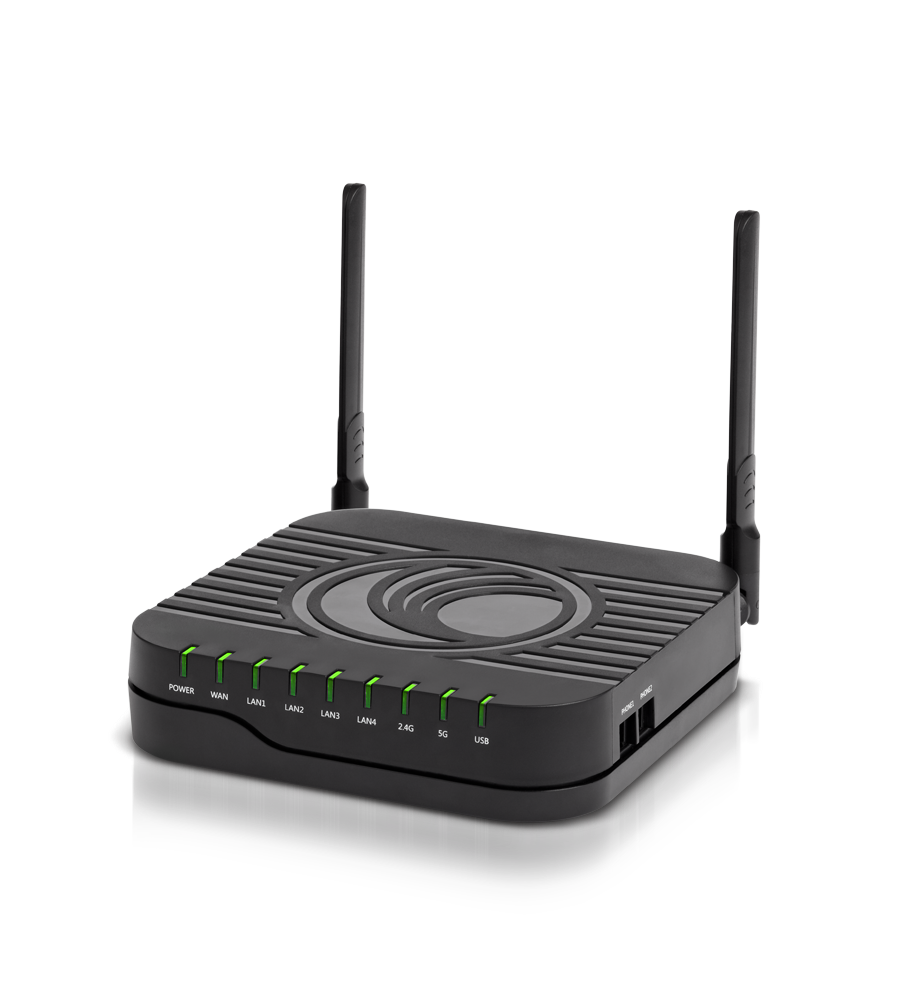 CNPILOT R201P